НАРУЧИЛАЦКЛИНИЧКИ  ЦЕНТАР ВОЈВОДИНЕул. Хајдук Вељкова бр. 1, Нови Сад(www.kcv.rs)ОБАВЕШТЕЊЕ О ЗАКЉУЧЕНОМ УГОВОРУ У  ПОСТУПКУ ЈАВНЕ НАБАВКЕ БРОЈ 05-16-OВрста наручиоца: ЗДРАВСТВОВрста предмета: Опис предмета набавке, назив и ознака из општег речника набавке: Набавка апарата за ћелијску сепарацију у оквиру трансплатације матичних ћелија хематопоезе и за спровођење терапијске измене плазме код болесника са тромбозном тромбоцитопенијском пурпуром33140000 – медицински потрошни материјалУговорена вредност: без ПДВ-а  3.600.000,00 динара, односно   3.960.000,00 динара са ПДВ-омКритеријум за доделу уговора: економски најповољнија понудаБрој примљених понуда: 1Понуђена цена: Највиша: 3.600.000,00 динараНајнижа: 3.600.000,00 динараПонуђена цена код прихваљивих понуда:Највиша:  3.600.000,00  динара Најнижа:  3.600.000,00 динараДатум доношења одлуке о додели уговора: 10.02.2016.Датум закључења уговора: 24.02.2016.Основни подаци о добављачу:„Medicon“ д.о.о. Деч, Војвођанска 97, ДечПериод важења уговора: До дана у којем добављач у целости испоручи наручиоцу добро.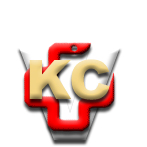 КЛИНИЧКИ ЦЕНТАР ВОЈВОДИНЕ21000 Нови Сад, Хајдук Вељка 1, Србија,телефон: + 381 21 487 22 05; 487 22 17; фаx : + 381 21 487 22 04; 487 22 16www.kcv.rs, e-mail: uprava@kcv.rs, ПИБ:101696893